Урок в школе 216.Для формирования культуры безопасного поведения среди детей  сотрудник Отдела надзорной деятельности и профилактической работы Центрального района Зенченко Александр Петрович провел разъяснительную беседу о мерах пожарной безопасности с учениками 7 класса школы № 216, расположенной по адресу: Графский пер., д. 8., в ходе которой рассказал школьникам о действиях при обнаружении возгорания в квартире и в школе, о причинах возникновения пожаров и о первичных средствах пожаротушения.  Также сотрудник МЧС напомнил детям номера телефонов экстренных служб и правила безопасного использования электроприборов. В конце урока ребята получили ответы на интересующие их вопросы о боевых буднях пожарных и сотрудников МЧС.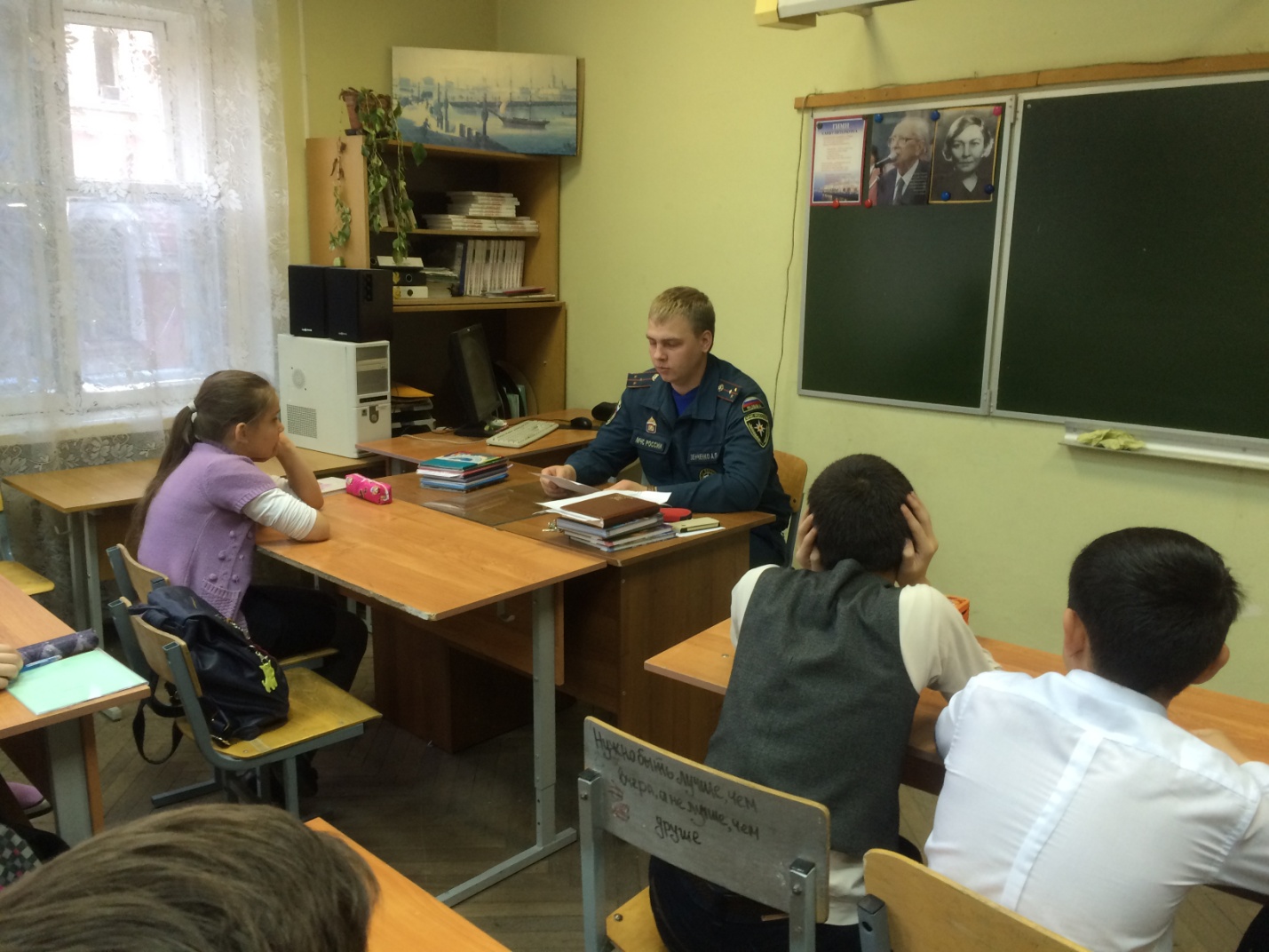 ОНДПР Центрального района26.09.2016г.